	ПРОЕКТРЕСПУБЛИКА КРЫМНИЖНЕГОРСКИЙ РАЙОН НОВОГРИГОРЬЕВСКИЙ СЕЛЬСКИЙ СОВЕТ_-я внеочередная сессия 1-го созываРЕШЕНИЕ № __от _____ 2019 года								с. НовогригорьевкаО порядке применения бюджетной классификации Российской Федерации в части, относящейся кбюджету Новогригорьевского сельского поселения Нижнегорского района Республики КрымВ соответствии с п.1 ст.9 Бюджетного кодекса Российской Федерации, Новогригорьевский сельский совет РЕШИЛ:	1.Утвердить Порядок применения бюджетной классификации Российской Федерации в части, относящейся к бюджету Новогригорьевского сельского поселения Нижнегорского района Республики Крым , согласно приложению.	2.Настоящее решение подлежит обнародованию на официальном Портале Правительства Республики Крым на странице Нижнегорского муниципального района (nijno.rk.gov.ru) в разделе «Органы местного самоуправления» «Муниципальные образования Нижнегорского района», подраздел «Новогригорьевское сельское поселение», а так же на информационном стенде Новогригорьевского сельского совета , расположенного по адресу :Нижнегорский район, с.Новогригорьевка, ул.Мичурина, 59 и на официальном сайте администрации Новогригорьевского сельского поселения Нижнегорского района Республики Крым (http://novogrigor-adm91.ru )в сети Интернет.	3. Настоящее решение вступает в силу с момента подписания.	4. Контроль за исполнением настоящего решения оставляю за собой.Председатель Новогригорьевского сельского совета - глава администрацииНовогригорьевского сельского поселения 				А.М.ДанилинПриложениек решению Новогригорьевского сельского совета Нижнегорского района Республики Крым от ____ 2019 года № _Порядокприменения бюджетной классификации Российской Федерации в части, относящейся к бюджету Новогригорьевского сельского поселения Нижнегорского района Республики Крым1. Общие положения1.1. Порядок применения бюджетной классификации Российской Федерации в части, относящейся к бюджету Новогригорьевского сельского поселения Нижнегорского района Республики Крым (далее – Порядок) разработан в целях обеспечения формирования бюджета Новогригорьевского сельского поселения Нижнегорского района Республики Крым.Классификация расходов бюджета (далее в настоящем Порядке - классификация расходов) представляет собой группировку расходов бюджета Новогригорьевского сельского поселения Нижнегорского района Республики Крым и отражает направление бюджетных средств на выполнение органами местного самоуправления Новогригорьевского сельского поселения Нижнегорского района Республики Крым основных функций, решение социально-экономических задач.Код классификации расходов состоит из двадцати знаков. Структура двадцатизначного кода классификации расходов (таблица 1) включает следующие составные части:- код главного распорядителя бюджетных средств (1-3 разряды);- код раздела (4-5 разряды);- код подраздела (6-7 разряды);- код целевой статьи (8-17 разряды);- код вида расходов (18-20 разряды).Таблица 11.2. Существенными требованиями утвержденной структуры классификации расходов являются:- отнесение расходов на реализацию функций общегосударственного характера на раздел 0100 «Общегосударственные вопросы»;- отнесение расходов на руководство и управление в сфере установленных функций (административных расходов) на соответствующие указанным функциям разделы и подразделы классификации расходов;- отнесение расходов на бюджетные инвестиции на соответствующие разделы и подразделы классификации расходов в соответствии с их отраслевой принадлежностью;- отнесение расходов на предоставление межбюджетных трансфертов (за исключением дотаций и иных межбюджетных трансфертов общего характера) на соответствующие разделы и подразделы в соответствии с их отраслевой направленностью;- обособление бюджетных ассигнований Новогригорьевского сельского поселения Нижнегорского района Республики Крым на реализацию:муниципальных программ бюджета Новогригорьевского сельского поселения Нижнегорского района Республики Крым, непрограммных направлений деятельности органов местного самоуправления (муниципальных органов) - в 8-9 разрядах кода классификации расходов;основных мероприятий в рамках муниципальных программ бюджета Новогригорьевского сельского поселения Нижнегорского района Республики Крым – в 11-12 разрядах кода классификации расходов.В случае принятия в установленном порядке решений об использовании средств резервного фонда администрации Новогригорьевского сельского поселения Нижнегорского района Республики Крым вышеуказанные расходы подлежат отражению по соответствующим разделу и подразделу классификации расходов, исходя из их отраслевой и ведомственной принадлежности.Расходы бюджета на предоставление публичных нормативных выплат гражданам отражаются по соответствующим разделам, подразделам классификации расходов.2. Разделы, подразделы, целевые статьи и виды расходов2.1. Классификация расходов содержит разделы, отражающие направление финансовых ресурсов на выполнение основных функций сельского поселения. Разделы детализированы подразделами, конкретизирующими направление бюджетных средств на выполнение функций сельского поселения в пределах разделов.Перечень разделов и подразделов, применяемых при составлении проекта бюджета Новогригорьевского сельского поселения Нижнегорского района Республики Крым приведен в приложении 2 к Приказу Минфина России от 01.07.2013 № 65н «Об утверждении Указаний о порядке применения бюджетной классификации Российской Федерации» (далее – Указания, утвержденные приказом Минфина России от 01.07.2013 № 65н).2.2. Виды расходов детализируют направление финансового обеспечения расходов бюджета по целевым статьям классификации расходов.Перечень и правила применения единых для бюджетов бюджетной системы Российской Федерации групп, подгрупп и элементов видов расходов приведены в приложении 3 к Указаниям, утвержденным приказом Минфина России от 01.07.2013 № 65н.2.3. Структура кода целевой статьи расходов бюджета Новогригорьевского сельского поселения Нижнегорского района Республики Крым включает следующие составные части (таблица 2):- код программного (непрограммного) направления расходов (8 и 9 разряды кода классификации расходов бюджета) - предназначен для кодирования муниципальных программ бюджета Новогригорьевского сельского поселения Нижнегорского района Республики Крым, непрограммных направлений деятельности;- код подпрограммы (10 разряд кода классификации расходов бюджета) предназначен для кодирования подпрограмм, основных мероприятий, муниципальных программ бюджета Новогригорьевского сельского поселения Нижнегорского района Республики Крым, непрограммных направлений деятельности;- 11 – 12 разряды кода классификации расходов предназначен для кодирования основных мероприятий подпрограммы (имеют значение – 00, в случае отсутствия подпрограммы).- код направления расходов (13 - 17 разряды кода классификации расходов бюджета) - предназначен для кодирования направлений расходования средств, конкретизирующих (при необходимости) отдельные мероприятия.Таблица 22.4. Целевым статьям бюджета Новогригорьевского сельского поселения Нижнегорского района Республики Крым присваиваются уникальные коды, сформированные с применением буквенно-цифрового ряда: 0, 1, 2, 3, 4, 5, 6, 7, 8, 9, А, Б, В, Г, Д, Ж, И, К, Л, М, Н, П, Р, С, Т, У, Ф, Ц, Ч, Ш, Щ, Э, Ю, Я, D, F, G, I, J, L, N, Q, R, S, U, V, W, Y, Z.2.5. Коды и наименования целевых статей Новогригорьевского сельского поселения Нижнегорского района Республики Крым устанавливаются, по результатам рассмотрения предложений главного распорядителя средств, утверждаются постановлением  администрации Новогригорьевского сельского поселения Нижнегорского района Республики Крым и характеризуют направление бюджетных ассигнований на реализацию:-муниципальных программ бюджета Новогригорьевского сельского поселения Нижнегорского района Республики Крым и непрограммных направлений деятельности;-подпрограмм, основных мероприятий;-направлений расходов.2.6. Применяются направления расходов, требующие в соответствии с законодательством отражения по отдельным кодам бюджетной классификации в целях контроля за их планированием, санкционированием и исполнением в соответствии с Указаниями, утвержденными приказом Минфина России от 01.07.2013 № 65н».2.7. Расходы местного бюджета, источником финансового обеспечения которого являются межбюджетные трансферты из бюджета Республики Крым, отражаются по соответствующим целевым статьям с использованием направления целевой статьи расходов (13-17 разряды кода классификации расходов), применяемого при отражении расходов бюджета Республики Крым на предоставление вышеуказанных межбюджетных трансфертов. При этом наименование указанного направления расходов местного бюджета не включает указание на наименование трансферта, являющегося источником финансового обеспечения расходов соответствующего бюджета.Финансовый орган муниципального образования вправе установить необходимую детализацию пятого разряда кодов направлений расходов, содержащих значения 70000-79990 и R0000-R9990, при отражении расходов местного бюджета, источником финансового обеспечения которого являются межбюджетные трансферты из бюджета Республики Крым, по направлениям расходов в рамках целевого назначения предоставляемых межбюджетных трансфертов (в случае, если 17-й разряд кода классификации расходов бюджета, из которого предоставляется межбюджетный трансферт, равен «0»).2.8. Увязка универсальных направлений расходов с программой, подпрограммой, основным мероприятием муниципальной программы бюджета Новогригорьевского сельского поселения Нижнегорского района Республики Крым устанавливается по следующей структуре кода целевой статьи (таблица 3):Таблица 32.9. Увязка универсальных направлений расходов с непрограммным направлением расходов органов местного самоуправления Новогригорьевского сельского поселения Нижнегорского района Республики Крым по следующей структуре кода целевой статьи (таблица 4):Таблица 4Правила
применения целевых статей бюджетной классификации расходов для отражения расходов бюджета Новогригорьевского сельского поселения Нижнегорского района Республики Крым (в том числе по расходам, финансовое обеспечение которых осуществляется в форме межбюджетных субсидий, субвенций и иных межбюджетных трансфертов, имеющих целевое назначение)01. Муниципальная программа «Обеспечение деятельности администрации Новогригорьевского сельского поселения Нижнегорского района Республики Крым по решению вопросов местного значения»Целевые статьи муниципальной программы Новогригорьевского сельского поселения Нижнегорского района Республики Крым «Обеспечение деятельности администрации Новогригорьевского сельского поселения Нижнегорского района Республики Крым по решению вопросов местного значения» включают:-0100000000 Муниципальная программа «Обеспечение деятельности администрации Новогригорьевского сельского поселения Нижнегорского района Республики Крым по решению вопросов местного значения»По данной целевой статье отражаются расходы бюджета Новогригорьевского сельского поселения Нижнегорского района Республики Крым на реализацию муниципальной программы Новогригорьевского сельского поселения Нижнегорского района Республики Крым «Обеспечение деятельности администрации Новогригорьевского сельского поселения Нижнегорского района Республики Крым по решению вопросов местного значения», разработанной с перечнем муниципальных программ Новогригорьевского сельского поселения Нижнегорского района Республики Крым, утверждаемые постановлением администрации Новогригорьевского сельского поселения Нижнегорского района Республики Крым, по соответствующим направлениям расходов, в том числе:010000019Г По данной целевой статье отражаются расходы на выплаты по оплате труда лиц, замещающие муниципальные должности органа местного самоуправления Новогригорьевского сельского поселения Нижнегорского района Республики Крым  рамках программного направления расходов 0100000190 По данной целевой статье отражаются расходы на обеспечение деятельности органов местного самоуправления Новогригорьевского сельского поселения Нижнегорского района Республики Крым рамках программного направления расходов 0019Г По данному направлению расходов отражаются расходы бюджета Новогригорьевского сельского поселения Нижнегорского района Республики Крым на заработную плату и начисления на выплаты по оплате труда председателя Новогригорьевского сельского совета - главы администрации Новогригорьевского сельского поселения в соответствии с постановлениями Совета министров Республики Крым от 26.09.2014г. №362 «О предельных нормативах формирования расходов на оплату труда депутатов, выборных должностных лиц местного самоуправления, муниципальных служащих в Республике Крым» с изменениями и дополнениями00190 По данному направлению расходов отражаются расходы бюджета Новогригорьевского сельского поселения Нижнегорского района Республики Крым на заработную плату и начисления на выплаты по оплате труда муниципальных служащих и технических работников администрации Новогригорьевского сельского поселения Нижнегорского района Республики Крым в соответствии с постановлениями Совета министров Республики Крым от 26.09.2014г. №362 «О предельных нормативах формирования расходов на оплату труда депутатов, выборных должностных лиц местного самоуправления, муниципальных служащих в Республике Крым», и на обеспечение функций администрации Новогригорьевского сельского поселения Нижнегорского района Республики Крым в соответствии с постановлением Совета Министров Республики Крым от 05 марта 2015г №86 «Об утверждении нормативов формирования расходов на содержание органов местного самоуправления в Республике Крым» с изменениями и дополнениями, а так же расходы на  иные закупки товаров работ и услуг для обеспечения деятельности администрации Новогригорьевского сельского поселения Нижнегорского района Республики Крым, уплату налогов, сборов и иных платежей.7500000000-Осуществление функций федеральных органов государственной власти7510000000-Осуществление отдельных государственных полномочий по первичному воинскому учетуЦелевые статьи непрограммного направления расходов бюджета Новогригорьевского сельского поселения Нижнегорского района Республики Крым включают непрограммные расходы за счет субвенции из федерального бюджета:51180- Расходы на осуществление функций первичного воинского учета на территориях, где отсутствуют военные комиссариаты.По данному направлению отражаются расходы за счет субвенции из федерального бюджета бюджету Новогригорьевского сельского поселения Нижнегорского района Республики Крым на оплату труда и прочие расходы военно-учетных работников, осуществляющих первичный воинский учет на территориях, где отсутствуют военные комиссариаты.9100000000 Непрограммные расходы на обеспечение функций муниципальных образованийПеречень и коды целевых статей расходов бюджета Новогригорьевского сельского поселения Нижнегорского района Республики Крым на очередной год и плановый период утверждаются постановлением администрации Новогригорьевского сельского поселения Нижнегорского района Республики Крым при составлении проекта бюджета Новогригорьевского сельского поселения Нижнегорского района Республики Крым на очередной год и плановый период.Структура кода классификации расходов бюджетаСтруктура кода классификации расходов бюджетаСтруктура кода классификации расходов бюджетаСтруктура кода классификации расходов бюджетаСтруктура кода классификации расходов бюджетаСтруктура кода классификации расходов бюджетаСтруктура кода классификации расходов бюджетаСтруктура кода классификации расходов бюджетаСтруктура кода классификации расходов бюджетаСтруктура кода классификации расходов бюджетаСтруктура кода классификации расходов бюджетаСтруктура кода классификации расходов бюджетаСтруктура кода классификации расходов бюджетаСтруктура кода классификации расходов бюджетаСтруктура кода классификации расходов бюджетаСтруктура кода классификации расходов бюджетаСтруктура кода классификации расходов бюджетаСтруктура кода классификации расходов бюджетаСтруктура кода классификации расходов бюджетаСтруктура кода классификации расходов бюджетаКод главного распорядителя бюджетных средствКод главного распорядителя бюджетных средствКод главного распорядителя бюджетных средствКод разделаКод разделаКод подразделаКод подразделаКод целевой статьиКод целевой статьиКод целевой статьиКод целевой статьиКод целевой статьиКод целевой статьиКод целевой статьиКод целевой статьиКод целевой статьиКод целевой статьиКод вида расходовКод вида расходовКод вида расходовКод главного распорядителя бюджетных средствКод главного распорядителя бюджетных средствКод главного распорядителя бюджетных средствКод разделаКод разделаКод подразделаКод подразделаПрограммная (непрограммная) статьяПрограммная (непрограммная) статьяПрограммная (непрограммная) статьяПрограммная (непрограммная) статьяПрограммная (непрограммная) статьяНаправление расходовНаправление расходовНаправление расходовНаправление расходовНаправление расходовГруппаПодгруппаЭлемент1234567891011121314151617181920Целевая статьяЦелевая статьяЦелевая статьяЦелевая статьяЦелевая статьяЦелевая статьяЦелевая статьяЦелевая статьяЦелевая статьяЦелевая статьяПрограммное (непрограммное) направление расходовПрограммное (непрограммное) направление расходовПодпрограммаОсновное мероприятиеОсновное мероприятиеНаправление расходовНаправление расходовНаправление расходовНаправление расходовНаправление расходов891011121314151617ХХ 0 00 00000Муниципальная программа Новогригорьевского сельского поселения Нижнегорского района Республики Крым00 Х 00 00000Подпрограмма, основное мероприятие муниципальной программы Новогригорьевского сельского поселения Нижнегорского района Республики Крым. 10 разряд кода классификации расходов бюджета – уникальный код, сформированный с применением буквенно-цифрового ряда: 1, 2, 3, 4, 5, 6, 7, 8, 9, А, Б, В, Г, Д, Ж, И, К, Л, М, Н, П, Р, С, Т, У, Ф, Ц, Ч, Ш, Щ, Э, Ю, Я, D, F, G, I, J, L, N, Q, R, S, U, V, W, Y, Z.ХХ Х ХХ00000Основное мероприятие подпрограммы муниципальной программы Новогригорьевского сельского поселения Нижнегорского района Республики Крым000 00 XXXХХНаправление расходов на реализацию основного мероприятия подпрограммы муниципальной программы Новогригорьевского сельского поселения Нижнегорского района Республики Крым9Х 0 00 00000 Непрограммное направление деятельности9Х Х 00 00000 Непрограммное направление расходов9Х Х 00 ХХХХХ Направления расходов на реализацию непрограммных мероприятий.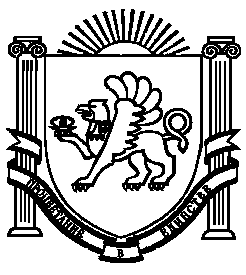 